图书馆阅览室座椅技术要求图书馆现用阅览室自2008年开馆以来已使用逾十年，已有部分坐垫破损和桌腿锈蚀严重，十分影响读书学习。为给学生一个舒适的阅读环境，提升学校精神文明建设形象，图书馆拟更新300把阅览座椅，阅览座椅样式如附图所示靠背扶手椅，材料要求说明如下：①椅架采用30*15mm矩形方管，要求管壁厚＞1.8mm厚，要求钢管酸洗磷化防锈处理，表面静电喷塑，颜色黑色，同时前湾圆处应加装尼龙平衡垫。②靠背为黑色PP玻纤背框带扶手，强度应＞136kg压力和拉力，背网应采用加密加厚尼龙优质双网饰，颜色为彩色（浅黄色和灰色两种，数量各150把）。③座板为多层人造板，上铺高弹力原生80mm厚45密纯海绵，确保五年不变形，表面用华宇牌耐磨亲肤弹力座麻布、颜色为黑色，所用材料要求环保。④椅子整体要求质保五年及以上。注：☆1、投标方需提供样品和环保检测证书复印件，样品必须在报价截止日之前送至校方指定地点（上海海事大学临港校区，收货人：林老师，电话：021-38284930），待评审结束后，经校方通知，除中标单位外的其他投标方应自行上门取走样品，中标单位待项目验收完成后自行上门取走样品。2、座椅靠背颜色并不是本文件附图一致。3、投标方学按用户需求完成座椅的送货和安装。☆4、供货周期：要求中标单位于合同签订后5个工作日内完成供货及安装。5、未在规定期限内交货，校方将解除合同。“☆”号指标必须满足，任何负偏离将导致不予成交。附参考图：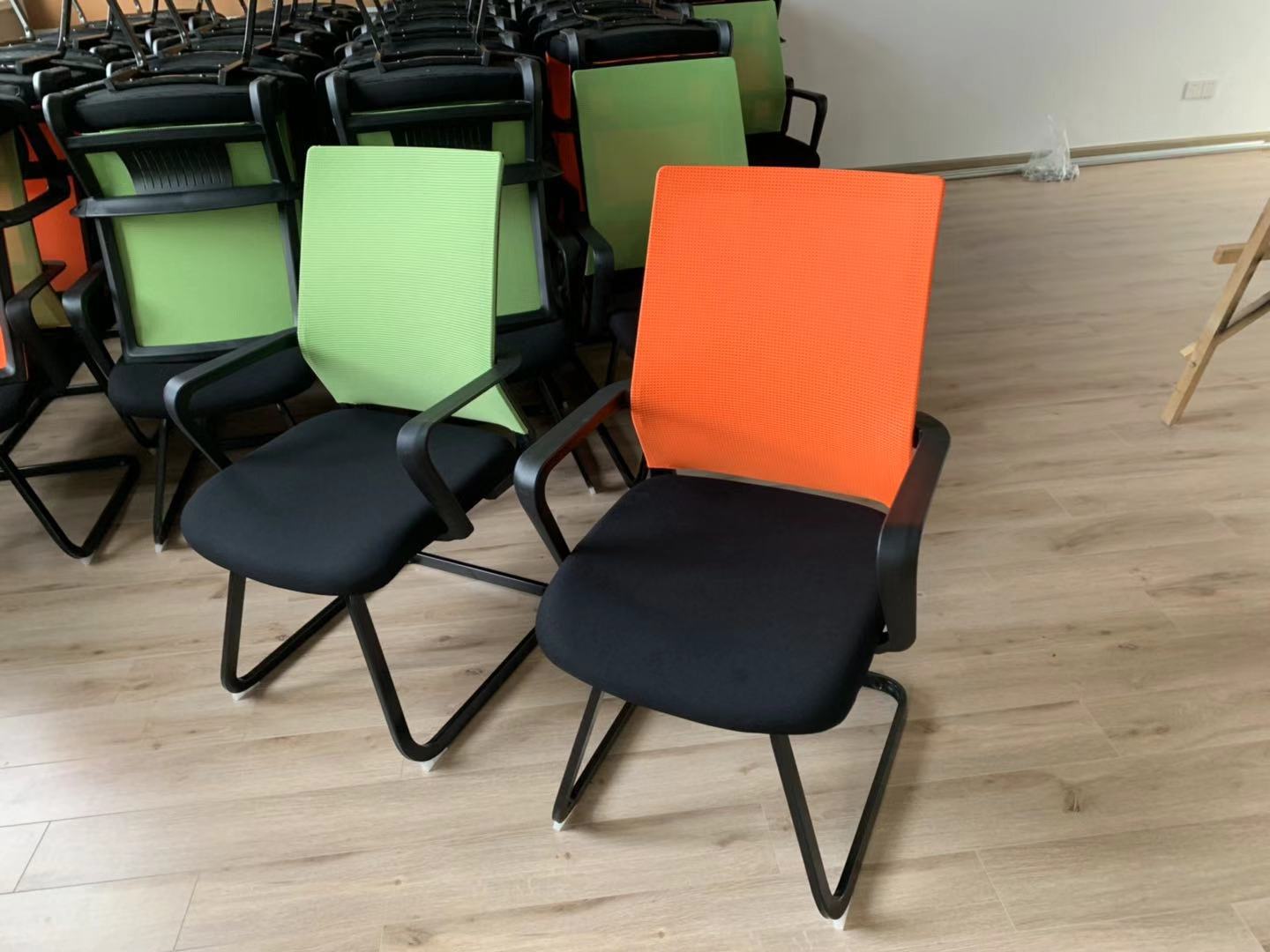 